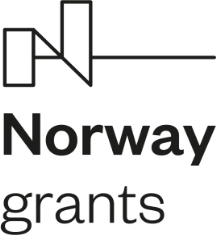 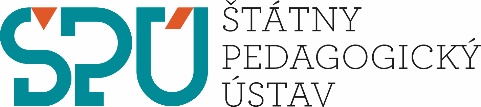 PRÍPRAVA NA ŠTÁTNU JAZYKOVÚ SKÚŠKU Z RÓMSKEHO JAZYKA (C1)Štátny pedagogický ústav (ŠPÚ) bude vzdelávať pedagógov so zámerom odborne a jazykovo ich pripraviť na štátnu jazykovú skúšku z rómskeho jazyka. Cieľom vzdelávania je zvýšiť profesijné kompetencie pedagógov, ktoré im umožnia kvalifikovane používať rómsky jazyk v rôznych oblastiach práce s rómskymi komunitami, samostatne tvoriť učebné zdroje v rómskom jazyku, realizovať aplikovaný pedagogický výskum so zameraním na rómsky jazyk, a ktoré im pomôžu kvalitne vyučovať rómsky jazyk v základných a stredných školách. Vzdelávanie sa uskutoční kombinovanou formou – prezenčnou a dištančnou formou, podľa potreby v on-line prostredí. Vzdelávanie bude trvať jeden školský rok: september 2021 – máj 2022. Prvé online vzdelávanie je plánované na september 2021.CIEĽOVÁ SKUPINAVzdelávanie je určené pre: a) budúcich učiteľov rómskeho jazyka, b) učiteľov, ktorí učia rómsky jazyk, c) pedagógov, ktorí učia v školách so žiakmi z rómskych komunít. Na vzdelávanie sa môžu prihlásiť pedagógovia, ktorí ovládajú rómsky jazyk na úrovni B1 referenčného rámca pre jazyky – mierne pokročilej úrovni. Po absolvovaní vzdelávania dostanú účastníci certifikát vydaný Štátnym pedagogickým ústavom.Účastníkom počas vzdelávania budú poskytnuté všetky relevantné informácie týkajúce sa štátnej jazykovej skúšky z rómskeho jazyka – miesto konania, termíny, spôsob prihlasovania, podmienky, priebeh realizácie štátnej jazykovej skúšky a pod. Predpokladaný termín realizácie štátnej jazykovej skúšky z rómskeho jazyka, ktorá bude pozostávať z písomnej a ústnej časti, je máj 2022.HLAVNÉ CIELE VDELÁVANIAOsvojiť si rozsah vedomostí, ktoré zodpovedajú úrovni C1 referenčného rámca pre jazyky.Osvojiť si slovnú zásobu v rómskom jazyku (približne 4 000 lexikálnych jednotiek).Osvojiť si vedomostí z rómskych reálií a rómskej literatúry.Vedieť používať rómsky jazyk a aplikovať získané vedomosti z rómskych reálií a rómskej literatúry v písomnej a ústnej podobe.Vedieť čítať s porozumením a aktívne počúvať odborné náročné texty v rómskom jazyku a správne reagovať na otázky vzťahujúce sa k ním, zreprodukovať text, vystihnúť hlavnú myšlienku prečítaného a/alebo počúvaného textu a vyjadriť k nej svoj vlastný názor.Viesť samostatne monológ na odborne náročnú tému.Vedieť sa aktívne zapájať do diskusie – pýtať sa a odpovedať na otázky, vyjadriť svoj názor a argumentačne ho zdôvodniť.PRAKTICKÉ INFORMÁCIE A KONTAKTV prípade záujmu prosíme vyplňte, podpíšte a pošlite naskenovaný:- prihlasovací formulár + súhlas dotknutej osoby k spracúvaniu osobných údajov, - esej na ľubovoľnú tému v rómskom jazyku v rozsahu min. 2 strán, v ktorej uchádzač preukáže požadované jazykové kompetencie zodpovedajúce úrovni B1 referenčného rámca pre jazyky – mierne pokročilú úroveň na adresu jozef.facuna@statpedu.sk najneskôr do 23. 08. 2021 (vrátane).Uchádzačov budeme informovať emailom o prijatí/neprijatí na vzdelávanie do 13. 09. 2021. Tešíme sa na Vašu účasť.PhDr. Jozef Facuna, PhD., manažér projektu